Биология. 9а  класс.  Дата 30 .12Тема Значение дыхания. Органы дыхательной системы.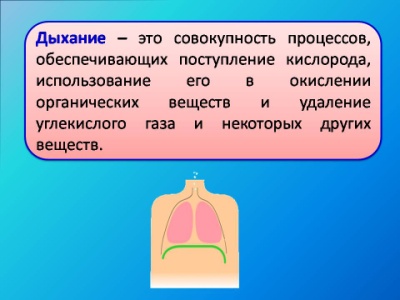 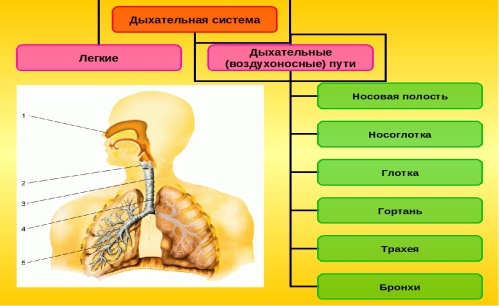 Функция дыхательной системы человека сводится к тому, чтобы обеспечивать связь между кровью и воздухом, поступление в кровь кислорода и удаление из неё углекислого газа.Носовая полость.Носовая полость снабжена ч30увствительными клетками, которые обеспечивают защитную функцию: рефлекс  чихания. Ну и зачем ресничкам гнать большое количество пыли, если резким выдохом можно  хорошенько прочистить носовые ходы. При чихании поток воздуха вылетает из носовой полости со скоростью 160 км/час.   В области верхнего носового хода находятся рецепторы обонятельного анализатора. Вывод: проходя через носовую полость воздух увлажняется, согревается и очищается от пыли.   Слишком  сухой воздух иссушил бы лёгкие, загрязнённый превратил бы их в подобие пылесборника пылесоса, а холодный воздух грозил бы организму переохлаждением.Гортань представляет собой широкую трубку,  суженную по середине, напоминает собой  песочные часы.  Она имеет очень сложное строение, состоит из большого количества хрящей и мышц, приводящих их в движение.                                                           Трахея. Длина трахеи 15 см.  Стенки этого органа образованы  эластичными хрящевыми полукольцами, соединёнными связками.  Природа не случайно оставила полукольца разомкнутыми – ведь сзади к трахее прилежит пищевод. Замкнутые кольца сильно затруднили бы прохождение по нему пищи. Трахея подвижный орган, в каком положении ни находилось бы наше тело, воздух всегда свободно проходит через неё.  На уровне 4 -5 грудных позвонков трахея делится на 2 бронха – правый и левый.Бронхи. Каждый бронх входит в лёгкое, где ветвится на мелкие бронхи, которые в свою очередь разветвляются на бронхиолы. Таких бронхиол около 25 млн. Каждая из них заканчивается ходами с группой воздушных мешочков. Они называются  – альвеолы.1. Что такое дыхание?2.Какие органы образуют дыхательную систему? 3.Почему зевают люди? Как выглядит зевота? Это непроизвольное дыхательное движение, состоящее  из глубокого вдоха с широко раскрытым ртом.  Врачи утверждают, что подобный вдох возникает, когда головной мозг испытывает недостаток кислорода.